BẢNG BÁO GIÁNgày: … / ../ 202…Số: L200101 /DLHCM/01Kính gửi:  QUÝ KHÁCH HÀNG (Tên – Chức Vụ - Công ty/ Đơn vị)                   Tel:                   Mail:                    DỰ ÁN: Công Ty TNHH Thương Mại Dịch Vụ Kỹ Thuật VIỆT NGUYỄN xin trân trọng gởi đến Quý khách hàng bảng báo giá các thiết bị như sau:           ĐIỀU KIỆN THƯƠNG MẠI:Giá trên đã tính các khoản thuế và chi phí như: thuế nhập khẩu, vận chuyển, chuyển hàng đến Bên Mua;GIÁ ĐÃ BAO GỒM THUẾ VAT 10%.2.   Quy cách hàng hóa: Thiết bị mới 100% , nguyên đai, nguyên kiện 3.   Thời gian bảo hành/ Bảo trì:Thiết bị mới 100%, được bảo hành 12 tháng máy chính theo tiêu chuẩn của nhà sản xuất.Chế độ bảo hành không áp dụng đối với những lỗi do người sử dụng gây ra, phụ kiện, đồ thuỷ tinh, vật tư tiêu hao…Trung tâm Bảo hành:Tại HCM: Số N36,  Đường số 11 - Tân Thới Nhất 17, Khu phố 4,  Phường Tân Thới Nhất, Quận 12, Tp. HCM Tel: 028.66 570570 – Mail: service@vietnguyenco.vn – Hotline: 0888. 663300Tại HN: Số 138 Đ. Phúc Diễn, P. Xuân Phương, Q. Nam Từ Liêm, Hà NộiTel: 024. 32 009276 – Mail: service@vietnguyenco.vn – Hotline: 0888. 663300Tại Đà Nẵng: Số 59 Đ. Phạm Tư, P. Phước Mỹ, Q. Sơn Trà, Đà NẵngTel: 023.66 566570 – Mail: service@vietnguyenco.vn – Hotline: 0888. 6633004.   Thời gian giao hàng: Tùy thuộc thời điểm đặt hàng/ ưu tiên đơn hàng đến trước:Hàng không có sẵn: giao hàng trong vòng 08 – 10 tuần kể từ khi hợp đồng/ đơn hàng có hiệu lực;5.    Địa điểm giao hàng: PTN chủ đầu tư.6.    Thanh toán: Thanh toán: 50% sau khi ký hơp đồng – 50% còn lại trong vòng 10 ngày kế từ ngày bàn giao/ nghiệm thu/ thanh lý và xuất hóa đơn tài chính;Thanh toán bằng tiền mặt hoặc chuyển khoản bằng tiền đồng Việt Nam theo tỷ giá bán ra của Ngân hàng Ngoại Thương Việt Nam tại từng thời điểm thanh toán.Số tài khoản thụ hưởng: 041 0101 0022 700Tại: Ngân hàng TMCP Hàng hải (Maritime Bank) chi nhánh TP. Hồ Chí MinhĐơn vị thụ hưởng: Công ty TNHH Thương Mại Dịch Vụ Kỹ Thuật Việt NguyễnMST: 0 3 1 1 1 4 6 2 3 3 5         7.   Thời hạn báo giá: Phiếu báo giá có giá trị trong vòng 30 ngày kể từ ngày ghi trên;Rất mong được sự xem xét và ủng hộ của Quý khách hàng!STTMã/ Code TÊN THIẾT BỊ/ ĐẶC TÍNH KỸ THUẬTSLĐVTĐƠN GIÁ(VNĐ)THÀNH TIỀN(VNĐ)1GW4190 (code: GW4190C)Máy rửa dụng cụ phòng thí nghiệm (rửa – tiệt trùng - sấy khô và ngưng tụ) – tích hợp buồng chứa chất tẩy rửaModel: GW4190 (code: GW4190C)Hãng sản xuất: Smeg – ItaliaXuất xứ: Italia (G7)Tính năng kỹ thuật:Máy rửa dụng cụ phòng thí nghiệm GW4160C với chức năng rửa – khử trùng – được trang bị hệ thống khí khô cưỡng bức và bộ ngưng tụ dòng giúp giảm dòng thải ra môi trường.– tích hợp buồng chứa chất tẩy rửaChức năng ngưng tụ đặc biệt hữu dụng cho phòng thí nghiệm nhỏ và khi sử dụng hóa chất cho khử trùng, giúp làm giảm hơi tỏa xung quanh;Bộ điều khiển kỹ thuật số vi xử lý với cài đặt thời gian, ngày giờ;Chương trình điều khiển: 15 chương trình (gồm 9 chương trình chuẩn cài đặt sẵn và 06 chương trình tùy chỉnh)Chức năng hiển thị 07 phân đoạn với biều tượng đèn LED chỉ dẫnSố pha chương trình hóa: 10Các thông số phase: loại nước, lượng chất tẩy rửa, nhiệt độ mong muốn, thời gian kéo dài với đơn vị phút, nhiệt độ sấy và thời gian;Nhiệt độ rửa: lên tới 95°C – khử trùng nhiệt kháng khuẩn; với độ chính xác 0.1°CBộ điều khiển nhiệt độ: cảm biến PT 1000 CLASS B IEC 60751Màn hình hiển thị 4 ký tự số Thiết kế với hệ thống phân phối chất tẩy rửa: tối đa với 03 bơm chất lỏngCó cảm biến cho mức chất tẩy rửaCó bơm nhiêu động để phân phối acid lỏng trung hòa.Có thể phân phối chất tẩy rửa dạng bột Alkaline.Thiết kế với cửa mở tự động; Hệ thống khóa cửa điện tử đảm bảo an toàn cho người sử dụng.Chức năng an toàn với cảm biến nhiệt an toàn và khóa cửaMàn hình hiển thị cảnh báoCó thanh công cụ khi kết nổi với PCChức năng thiết lập 06 chương trìnhChức năng lưu trữ 100 dữ liệu quá trình xử lý gần nhấtCó cổng RS232 để kết nối với máy in hoặc máy tính.Chức năng lưu trữ theo chu kỳ và tải file lưu trữ định dạng TRACELOG /ExcelHệ thống sấy khô:Có quạt sấy khôCông suất sấy khô: 0.8KwBộ tiền lọc cấp độ C lọc 98%Lựa chọn thêm bộ lọc HEPA cấp độ S 99.999% Nguồn nước cấp:Loại nước cấp: nước nguồn/ nước khử khoáng với độ dẫn điện <20µS/cmÁp suất: 1.5 bar – 5 barTích hợp bộ làm mềm nướcBơm tuần hoàn: 400ml/ phútKết nối nước: 3 / 4 ”Yêu cầu lưu lượng: 2 – 12 lít/ phútĐộ cứng của nước nguồn (max): yêu cầu nước sạch có độ cứng dưới 150fHàm lượng Fe2+ / Fe3+ [max]: 0.5ppmNhiệt độ nước lạnh cực đại: 350C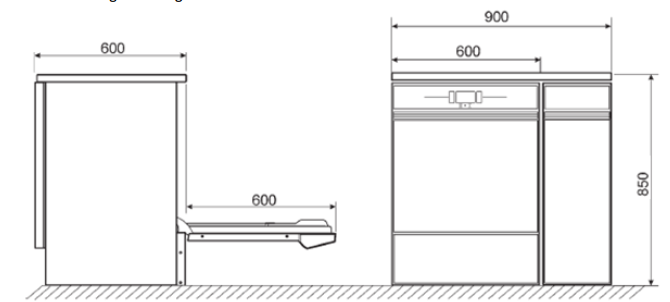 Ngưỡng của vi sinh vật tuân thủ theo tiêu chuẩn  Italian Legislative Decree 31/2001Bộ gia nhiệt nước: công suất 2.3Kw với nguồn 1 pha hoặc 6.3Kw với nguồn 3 phaHệ thống ngưng tụ hơi nước hiệu quả cao Ecoslim, với bộ tiêm nước lạnh.Buồng rửa và bên trong được làm bằng vật liệu thép không gỉ AISI 316LBên ngoài của máy làm bằng thép không gỉ AISI 304.Hai mức độ rửa thông qua bảng hướng dẫn tóm tắt.Buồng chứa chất tẩy rửa:Buồng chứa chất tẩy rửa được làm từ vật liệu AISI304. Thiết kế dễ dàng tháo mở và dễ dàng làm sạch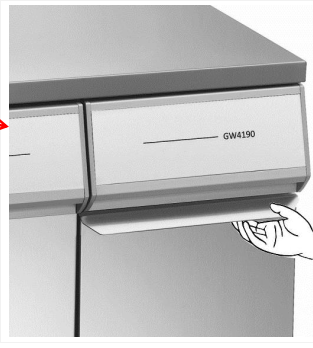 Kích thước: 300x600x850mm; chứa tối đa 04 bình hóa chất 05 lít Thông số khác:Kích thước bên ngoài: LxDxH: 900 x 600 x 850 mmKích thước làm việc bên trong: LxDxH: 525 x 490 x 570 mmKhối lượng tủ (Net): 105kgBộ làm mềm nước kết hợp với cảm biến đo độ mặn.Bộ kết nối với nước lạnh và nước khử khoáng.Nguồn điện kết nối: 3/N/PE 400 V - 50 Hz - 7 kW max (hoặc 1/N/PE 230V - 50 Hz – 2.8 kW max)Độ ồn: max 50 dBMôi trường:Nhiệt độ môi trường vận hành: 5 – 400CĐộ ẩm môi trường tối đa: 80% đến 310CMức cấp độ ô nhiễm môi trường: 2 (ref. 61010-1, point 3.6.6.2)Phù hợp các tiêu chuẩn:European directive 2006/95/CE [Safety]EN61010-1:2001, EN61010-2-040:2005European directive 2004/108/CE [Emc]: European Standard EN61326:2006Khác: European Standard EN 61770:200901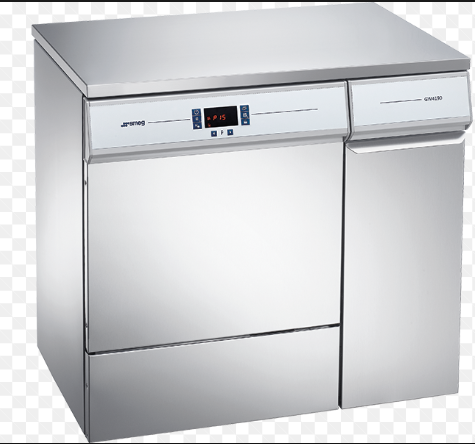 Bộ10%Cung cấp bao gồm:Máy rửa dụng cụ phòng thí nghiệm có chức năng: TIỆT TRÙNG  - SẤY KHÔ - NGƯNG TỤModel: GW190 (code: GW4190C)01BộBao gồmBao gồmKhay trượt trên với bộ phun Upper Trolley With SprayerCode: CS1-1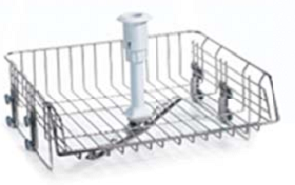 Diện tích sử dụng: LxD: 460 x 450 mmChiều cao có thể điều chỉnh được với 02 vị trí: 190 mm hoặc 240 mmLàm từ thép không gỉ, dùng để giữ vị trí giá đỡ01BộBao gồmBao gồmKhay trượt dưới (Lower trolley)Code: CS2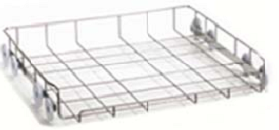 Diện tích sử dụng: LxD: 480 x 500 mmChiều cao sử dụng: 230mmLàm từ thép không gỉ, dùng để giữ vị trí giá đỡ01BộBao gồmBao gồmCác khay bổ sung  phù hợp với khay trượt trên CS1 và khay trượt dưới CS2 (lựa chọn thêm theo máy chính) Bộ gía đỡ 28 vị trí cho bình tam giác, cốc thủy tinhCode: SB28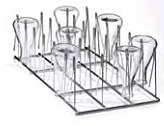 Bộ giá đỡ 28 vị trí cho bình cổ nhỏ (flask), cốc bêse (Beaker) cho sử dụng với khay (rack) chuẩn CS1-1/ CS2 và giá trượt (carriages) LM20Chất liệu: thép không gỉ. Có thể chứa bình cổ nhỏ (flask) với dung tích 1000ml01BộBộ giá đỡ 30 vị trí giữ cốc bêse với những kích thước khác nhauCode: SB30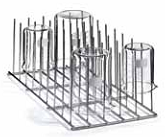 Bộ giá đỡ 30 vị trí cho cốc bêse (Beaker) cho sử dụng với khay (rack) chuẩn CS1-1/ CS2 và giá trượt (carriages) LM20Chất liệu: thép không gỉ. Kích thước LxDxH: 195 x 400 x 150 mmKhuyến cáo dùng cốc bêse (Beaker) có thể tích <500ml01BộKhay cho những mẫu thủy tinh nhỏ, rổ và mạng lưới giữ (Rack for small glassware, Baskets and Holding Nets)Code: PF2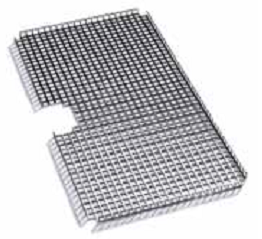 Bộ phụ kiên thêm cho khay CS1-1 và khay CS2 làm từ thép phẳng mắc lưới không gỉ 10x10mm. Với mắc lưới để giữ những mẫu thủy tinh nhỏ hoặc như khay cứng để thay thế cho mạng lưới giữ Nylon Giá PF2 kích thước: 454 x 434 x 11 mm; phù hợp với  khay dưới CS201BộKhay rổ lưới cho những dụng cụ nhỏCode: CSK2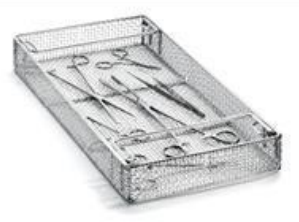 Phù hợp cho giữ các dụng cụ kích thước nhỏKích thước rổ: LxDxH: 450 x 225 x 50 mmKích thước lỗ lưới: 5x5mmLàm bằng théop không gỉ01Bộ38 đĩa, 70-120 mm để trên khay lưu động phía trên CS1-1 Code: PD100S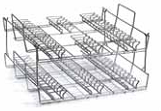 01BộBệ đỡ 32 vị trí cho chai lọ cổ rộng 100mlCode: PB100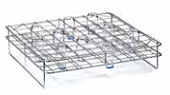 Bệ đỡ 32 vị trí cho chai lọ cổ rộng của 100ml (với nắp vặn chặt GL32 ISO4796 hoặc ground cap DIN12038 hoặc cap không đạt chuẩn)01BộBệ đỡ 24 vị trí cho chai lọ cổ rộng 250mlCode: PB250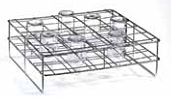 Bệ đỡ 24 vị trí cho chai lọ cổ rộng của 250ml (với nắp vặn chặt GL32 ISO4796 hoặc ground cap DIN12038 hoặc cap không đạt chuẩn)Kích thước lọ lớn nhất: đường kính 70mm – chiều cao 138mm01BộBệ đỡ 21 vị trí cho chai lọ cổ rộng 500mlCode: PB500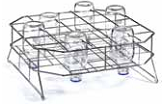 Bệ đỡ 21 vị trí cho chai lọ cổ rộng của 500ml (với nắp vặn chặt GL32 ISO4796 hoặc ground cap DIN12038 hoặc cap không đạt chuẩn)Kích thước lọ lớn nhất: đường kính 86mm – chiều cao 176mm01BộBệ đỡ 16 vị trí cho chai lọ cổ rộng 1000mlCode: PB1000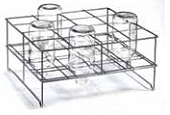 Bệ đỡ 16 vị trí cho chai lọ cổ rộng của 1000ml (với nắp vặn chặt GL32 ISO4796 hoặc ground cap DIN12038 hoặc cap không đạt chuẩn)Kích thước lọ lớn nhất: đường kính 101mm – chiều cao 225mm01BộBệ đỡ cho ống đo (Test Tube Support)/ Ống đo có chiều cao 200 mmCode: CP222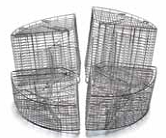 Phụ kiện thêm vào cho các khay (rack) tiêu chuẩn D-CS1, D-CS2, CS-1, CS2 và LM20 để rửa ống đo. Có thể rửa 160 ống đo, gắn 3 ngăn di động và nắpChiếm ¼ khay tiêu chuẩn 01BộBộ gá cho đĩa petri có đường kính 70-120mm phù hợp với khay trên CS1-1Code: PD70S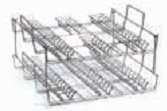 Phù hợp cho đĩa Petri có đường kính 70 – 120mm gắn trên khay trên CS1-1Số vị trí: 38 vị trí01BộGiỏ thép mắt lưới có tay cầm cho các dụng cụ nhỏCode: CSK1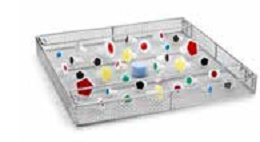 Phù hợp cho các ống/ dụng cụ có kích thước nhỏ/ trung bìnhThiết kế bằng thép không gỉ có tay cầmĐộ mở mắt lưới: 5x5mmKích thước LxDxH: 450x450x55mm01BộLựa chọn các Khay đẩy trượt/ giá rửa (dựa trên nhu cầu thực tế):4.1 Nhóm khay trượt/ giá cho các chai lọ/bình/ dụng cụ thủy tinh (Narrow neck glassware injection trolleys):Khay đẩy trượt cho rửa chai lọ (lower injection trolley for bottles) có sấy khôCode: LB16DS (art. 900604)-     Phù hợp cho 16 bình chai lọCác bình cổ hẹp 250-1000 ml, max. Ø101 mm - và chiều cao h450 mmCác ống đong chia vạch graduated cylinders (diam. max 101mm - h 495mm)Trang bị chuẩn 16 đầu phun nozzles: 16 x U6170 (Ø6xH170 mm)Phù hợp định vị thấpLàm bằng vật liệu thép không gỉ01BộBộ khay đẩy trượt trên cho chai lọ có sấy khôCode: LB16S-DS (art. 900603)Phù hợp cho 16 bình chai lọ: Các bình cổ hẹp 250-1000 ml, max. Ø101 mm - và chiều cao h450 mmTrang bị chuẩn 16 đầu phun nozzles: 16 x U6170 (Ø6xH170 mm)Phù hợp định vị trên và phải được kết hợp dùng khi có bộ khay trượt phía dướiLàm bằng vật liệu thép không gỉ01BộBộ khay đẩy trượt trên/ dưới (02 mức) cho rửa chai lọ có sấy khôCode: LB32DS (art. 9003945)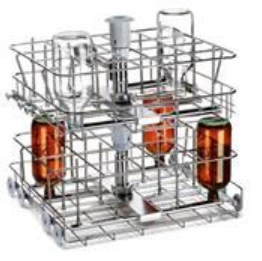 Phù hợp cho rửa 32 bình cổ hẹp narrow-neck bottles / 250-1000 ml (diam.max 101 mm - h 245 mm)Trang bị chuẩn 16 đầu phun nozzles: 32 x U6170 (Ø6xH170 mm)Phù hợp định vị 02 mức: trên và dướiLàm bằng vật liệu thép không gỉ01BộKhay đẩy trượt cho BUTYROMETERS có sấyCode: LB40DS (art. 900567)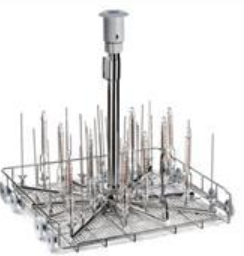 Phù hợp cho 40 vị trí butyrometersPhù hợp định vị ở vị trí dướiLàm bằng vật liệu thép không gỉ01BộKhay đẩy trượt cho bình có thể tích lớn có sấyCode: LB4BDS (art. 903670)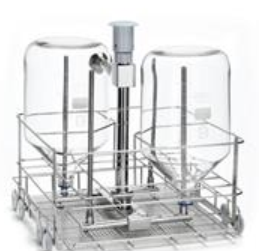 Phù hợp cho 4 bình 10 lít (d 227 x h 410 mm) hoặc 04 bình 05 lít (d 182 x h 330 mm)Phù hợp cho 04 bình tam giác Erlenmeyer flasks loại 0 5 lítTrang bị chuẩn 04 đầu phun nozzles loại đặc biệtPhù hợp định vị ở vị trí dướiLàm bằng vật liệu thép không gỉ01BộKhay trượt cho dụng cụ thủy tinh thể tích lớn có sấy khôCode: LB8DS (art. 900363)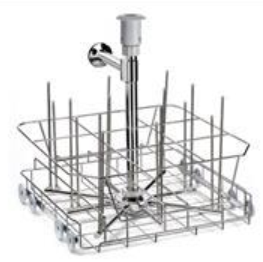 Phù hợp cho 08 bình thủy tinh kích thước lớn max diam. 160mm max height 50 cmĐược tích hợp 08 đầu phun nozzles: 8 x U6260 (260 mm), 8 x specialsPhù hợp định vị ở vị trí dướiLàm bằng vật liệu thép không gỉ01BộKhay trượt cho bình thủy tinh thể tích lớn có sấy khôCode: LBT5DS (art. 901085)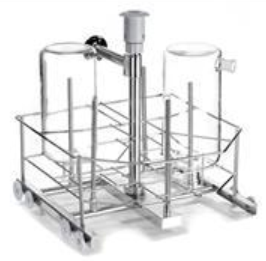 Phù hợp cho 5 x 5 liters bottles (d 182 x h 500mm, d. neck max 80 mm)Được tích hợp 05 đầu phun nozzles đặc biệtPhù hợp định vị ở vị trí dướiLàm bằng vật liệu thép không gỉ01BộKhay trượt 20 vị trí với giá trượt cho rửa bình cổ nhỏ thông thường, làm từ thép không gỉ với 20 ống đầu phun (nozzle) có sấy khôCode: LM20DS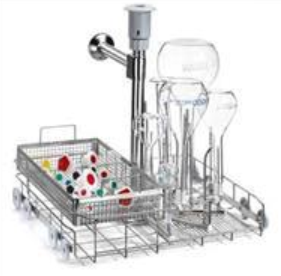 Phù hợp cho những bình thủy tinh cổ hẹp tới 490mm chiều caoĐược trang bị các đầu phun nozzles: 2 x U6260 (Ø6x260 mm), 2 x U6240 (Ø6x240 mm), 2 x U6220 (Ø6x220 mm), 3 x U4180 (Ø4x180 mm), 2 x U4160 (Ø4x160 mm), 2 x U4140 (Ø4x140 mm), 3 x U3110 (Ø3x110 mm), 4 x U390 (Ø3x90 mm), 1 x UC6 (curved)½ giá trượt có khoảng trống để cho hỗn tạp các thủy tinh phù hợp cho ½ rổ phụ kiện như: giỏ cho ống nghiệm, bình cầu Erlenmeyer flask, giỏ CSK2Đặt ở mức vị trí thấpLàm bằng thép không gỉ 01BộKhay trượt rửa cho bình cầu, ống nghiệm…40 vị trí có sấy khôCode: LM40DS (art. 900027)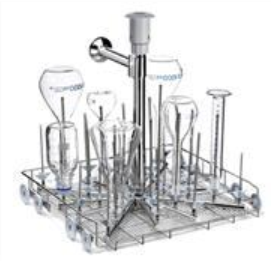 Phù hợp cho rửa các bình thủy tinh cổ hẹp với chiều cao lên đến 490mm; 40 vị tríĐược trang bị các đầu phun nozzles: 5 x U6260 (260 mm), 5 x U6240(240 mm), 5 x U6220 (220 mm), 5 x U4180 (180 mm), 5 x U4160 (160mm), 5 x U4140 (140 mm), 5 x U3110 (110 mm), 5 x U390 (90 mm), 1 xUC6 (curvo)Đặt ở mức vị trí thấpLàm bằng thép không gỉ01BộKhay trượt rửa cho bình cầu, ống nghiệm…40 vị trí đặt vị trí trên có sấy khôCode: LM40SDS (art. 900300)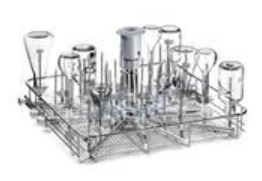 Phù hợp với bình thủy tinh cổ hẹp h225 mm Trang bị 40 vị trí đầu phun nozzles: 40 x U4140 (140 mm)Định vị ở vị trí trên và kết hợp với giá trượt CS2Làm bằng thép không gỉ01BộKhay  trượt rửa cho bình cầu, ống nghiệm…68 vị trí cho 02 mức rửa (thấp/ cao) có sấy khôCode: LM80DS (art. 900029)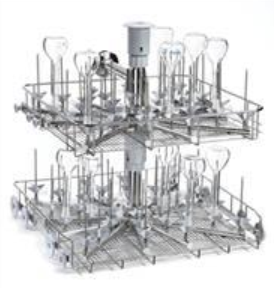 Phù hợp các bình thủy tinh cổ hẹp có chiều cao 225 mmChứa được 68 dụng cụĐược gắn các đầu phun nozzles: 68 x U4140 (140 mm), 1 x UC6(curved)Được định vị trí  02 mức rửa (thấp/ cao) độc lậpLàm bằng thép không gỉ01BộKhay trượt rửa cho bình cầu, ống nghiệm…34 vị trí cho vị trí trên, có sấy khôCode: LM80SDS (art. 903211)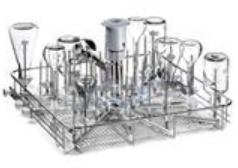 Phù hợp với các bình cổ hẹp có chiều cao đến 225 mmĐược trang bị các đầu phun nozzles: 40 x U4140 (140 mm)Đặt vị trí rửa trênPhải có được kết hợp với một khay rửa chèn ở mức dướiLàm bằng thép không gỉ01Bộ4.2 Khay trượt cho chai lọ/ bình phản ứng (REACTOR WASHING TROLLEY):Khay trượt cho rửa chai lọ bình phản ứng, có sấy khôCode: LR4DS (art. 900238)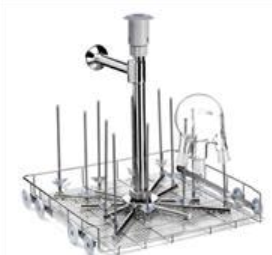 Phù hợp cho rửa 4 bình phản ứng với  3 / 5 cổ, thể tích tối đa 3 liters max hoặc tối đa 12 bình thủy tinh cổ hẹpTrang bị các đầu phun nozzles: 12 x U6260 (260 mm)Lặp ở vị trí thấpLàm từ thép không gỉ01Bộ4.2 Khay trượt cho ống Fischer tube:Khay trượt cho ống Fischer tube có sấy khôCode: LT20DS (art. 900759)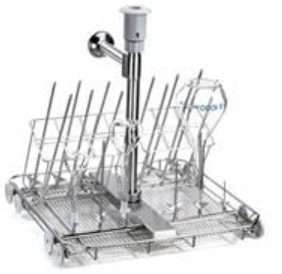 Phù hợp cho rửa 12 ống  fischer với chiều cao tối đa 550 mm và 6 bình thủy tinh cổ hẹpĐược trang bị với các đầu phun nozzles: 12 x U6370 (370 mm), 2 x U6220 (220 mm), 2 x U4160 (160 mm), 2 x U390 (90 mm)Đặt ở vị trí thấp Làm từ thép không gỉ01Bộ4.3 Khay trượt cho rửa Pipet (Pipette injection trolleys):Khay trượt cho rửa Pippete có chức năng sấyCode: LPT100DS (art. 900219)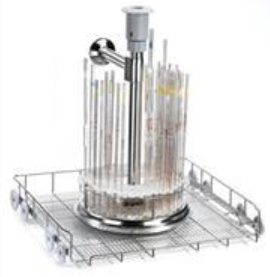 Phù hợp rửa được 100 cây Pipet chuẩn với chiều cao max 450mm và  Ø8.5 mmĐược đặt ở vị trí thấpVật liệu thép không gỉ01BộKhay trượt cho rửa Pippete có chức năng sấyCode: LPV40DS (art. 900243)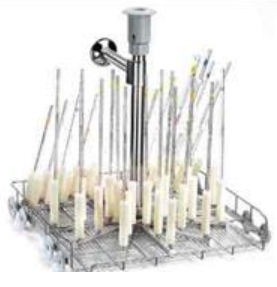 Phù hợp cho 20 volumetric pipettes chiều cao tối đa 550 mm + 20  pipettes tiêu chuẩn chiêu cao tối đa 490 mmĐược đặt ở vị trí thấpVật liệu thép không gỉ01Bộ4.4 Khay trượt 20 vị trí cho rửa hỗn hợp bình cổ nhỏ (flask), pipettes và ống đo (Mixed injection trolleys (pipette + narrow neck)):Khay trượt 20 vị trí cho rửa hỗn hợp bình cổ nhỏ (flask), pipettes và ống đo có sấy khôCode: LPM2010DS (art. 902051)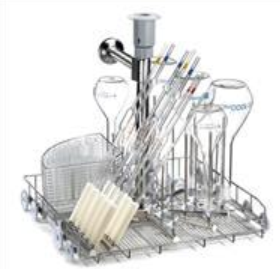 Phù hợp cho rửa 10 ống pipettes đến 55cm  và 20 bình thủy tinh cổ hẹp và ¼ không gian trống để thêm vào CP nối tiếp cho khay ống đo.Phù hợp với các đầu phun (nozzle): 2 x U6260, 2 x U6240, 2 x U6220, 3 x U4180, 2 x U4160 , 2 x U4140, 3 x U3110, 4 x U390, 1 x UC6, 10 x ULB40 cho pipettes với chiểu cao tối đa 55cmĐặt ở  mức vị trí thấpLàm bằng thép không gỉ01BộKhay trượt 20 vị trí cho rửa hỗn hợp bình cổ nhỏ (flask), pipettes và ống đo có sấy khôCode: LPM2020DS (art. 900241)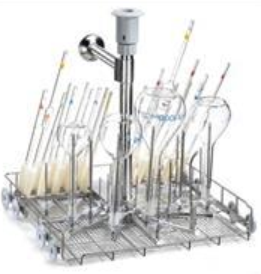 Phù hợp cho rửa 20 ống pipettes đến 55cm  và 20 bình thủy tinh cổ hẹp Được trang bị các đầu phun: 2 x U6260, 2 x U6240, 2 x U6220, 3 x U4180, 2 x U4160 , 2 x U4140, 3 x U3110, 4 x U390, 1 x UC6, 10 x ULB40 cho pipettes với chiểu cao tối đa 55cmĐặt ở  mức vị trí thấpLàm bằng thép không gỉ01Bộ5.  THUỐC THỬ:5.1 Smeg™ Liquid Acid Neutralizers chính hãng SMEGCode: Smeg™  ACIDGLASSDùng để làm bóng dụng cụ thuỷ tinhTráng rửa dụng cụ thuỷ tinhCan đựng: 5 lítLưu lượng sử dụng/ lít rửa: 2- 4ml/ lít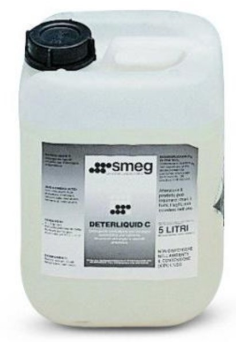 01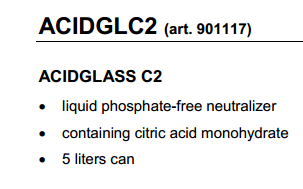 Bộ5.2 SmegTM Alkaline Detergent chính hãng SMEGCode: DETERLIQUID SP2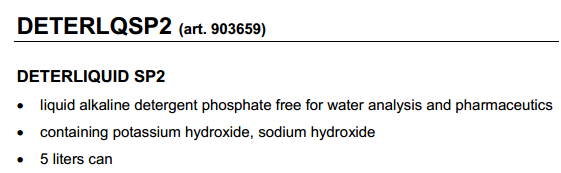 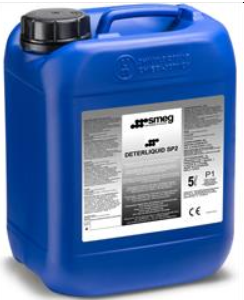 Chất tẩy rửa lỏng liquid alkaline detergent; không có phosphate free (for water analysis and pharmaceutics)Chứa potassium hydroxide, sodium hydroxideQuy cách: 05 lít/ can01Bộ5.3 Muối làm mềm nướcMuối làm mềm nước nướcHiệu: FinishMua nhà cung cấp tại Việt NamQuy cách: 1.2kg/ gói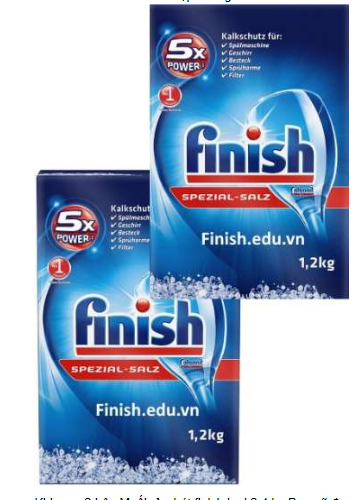 02Hộp6. LỰA CHỌN THÊM:Máy in tích hợp (External printer)Code: WD-PRINTEMáy in nhiệt.Thể hiện thời gian thực.Cuộn giấy in có Ø50mm – rộng  57 mm (cod. WD-PAPER)Cung cấp nguồn độc lập01Bộ7. GHI CHÚ:1./ Bộ lọc nước RO cho Máy rửa dụng cụ phòng thí nghiệm (Nếu nước đầu vào không đạt đủ điều kiện máy)Model: WO-10Hãng sản xuất: SMEG – ItaliaXuất xứ: Italia (G7)Thông số kỹ thuật:Bảng điều khiển điện tửCảnh báo cho sự suy giảm bộ lọcCảnh báo về mức nước cấpCảnh báo chống tràn và hệ thống chặn tư độngHệ thống tự rửa màng sau thời gian dài không hoạt động.Hệ thống đếm cho giờ lọc và lưu lượng lọcNguồn nước cấp:Tiền lọc nước: Hoạt động bằng bộ lọc carbonÁp suất nước đầu vào: 1,5 – 6 barĐộ cứng nước đầu vào: 40oFNhiệt độ nước đầu vào: max 30oCĐộ dẫn điện nước đầu vào: 2000 uS/cmNước đầu ra: Độ dẫn điện nước đầu ra: 5 -30 uS/cmCông suất lưu lượng: 120 Lít/hTỷ lệ hồi lọc: 40%Kích thước LxDxH: 143x450x456mmKhối lượng (NET/GROSS): 15/17kgNguồn điện: 1/N/PE 230V – 50Hz – 150WCung cấp bao gồmBộ lọc nước RO cho Máy rửa dụng cụ phòng thí nghiệm, model: WO-10Bộ lọc kèm theoBể chứa nước 30 lít có phao cảm biến mức nước.Tài liệu hướng dẫn sử dụng tiếng Anh + tiếng Việt01Bộ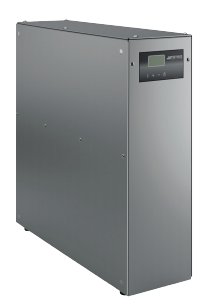 2./ Bơm tăng áp cho nước cấp trong trường hợp nước cấp không đủ áp (Áp suất đầu vào: 02 – 05 bar)Mua nhà cung cấp tại Việt Nam01BộMọi thông tin xin liên hệ:Nguyễn Hoàng Long (Mr.)H/p: 0932 664422Tel: (028). 66 570570 – (024).32 009276    Fax: (028). 35 951053Mail: long@vietnguyencov.vn          longvietnguyenco@gmail.comCÔNG TY TNHH TMDV KT VIỆT NGUYỄNP. GIÁM ĐỐC NGUYỄN HOÀNG LONG